AGENDA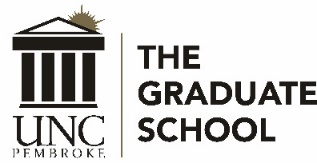 UNCP Graduate Council MeetingMonday, October 19, 2020, 3:00 p.m.Virtually (link)Approval of the Agenda Approval of the Minutes from September 21, 2020 Meeting Aaron Vandermeer: Student Computing InitiativeGraduate Faculty NominationsCourse Revision Proposals ART 5050. Applied Art Education Pedagogy and Production: Elementary (3) Summary: This course focuses on the methodology involved in teaching art on an elementary level and the role of the senses, emotions, and intellect in artistic development and imagination.  This course is part of the restructuring of the M.A.T and MA program in art education. New Course Proposals ART 5070. Applied Art Education Pedagogy and Production: Secondary (3)The course will explore the practical methodology involved in teaching art on the secondary level. Lesson plans for the development of age appropriate skills will be devised and implemented as well as offering critical starting points for research.This course is part of the restructuring of the M.A.T and MA program in art education. ART 5120. Varieties of Visual Experiences: Museum, New Technologies, and Edu (3)This course explores of how educators can facilitate meaningful encounters between people, technology, and works of arts. The impact of technology in the art room and the changing role of the art educator and culturally responsive teaching with works of art and various technologies will be examined.This course is part of the restructuring of the M.A.T and MA program in art education. Graduate School Items/ReportNCCGSAdmissions systemWebsites (include licensure, apply button, pictures, contact info) discussionOpen House—please participateUndergraduate recruitment (23.4%, 40% in 2017), undergraduate privilegeMeetings with Irene on recruitment and enrollment goalsUnfinished/New Business Application deadlines for AY 2021-22 year – start thinking about them (fall, spring, summer 1, summer 2)Appeals—require letter of support from previous instructors for those who want to be readmitted after dismissal.—removing this requirementClass withdrawal Discussion—Emily SharumAnnouncements/RemindersNC Council of Graduate Schools Conference will be virtual; October 22-23, 2020 (LINK)Remaining Grad Council Meetings for 20-21 academic year (at 3:00 pm; Nov. meeting held via WebEx; 2021 meetings TBD): November 16 of 2020, and January 25, February 15, March 15, and April 19 of 2021Application Deadlines:March 1, 2021 for fall 2021 graduation October 1, 2021 for spring 2022 graduation Last NameFirst NameDegreeDeptProgramStatusCVDuBoseKennardDSWSocial WorkMSWFullFreemanTeresaMSWSocial WorkMSWProf AffStephensFrederickMSWSocial WorkMSWFullThomasJodyDSWSocial WorkMSWFull